戸田市スポーツセンター【所在地】	戸田市新曽1286【電　話】	048-443-3523案内図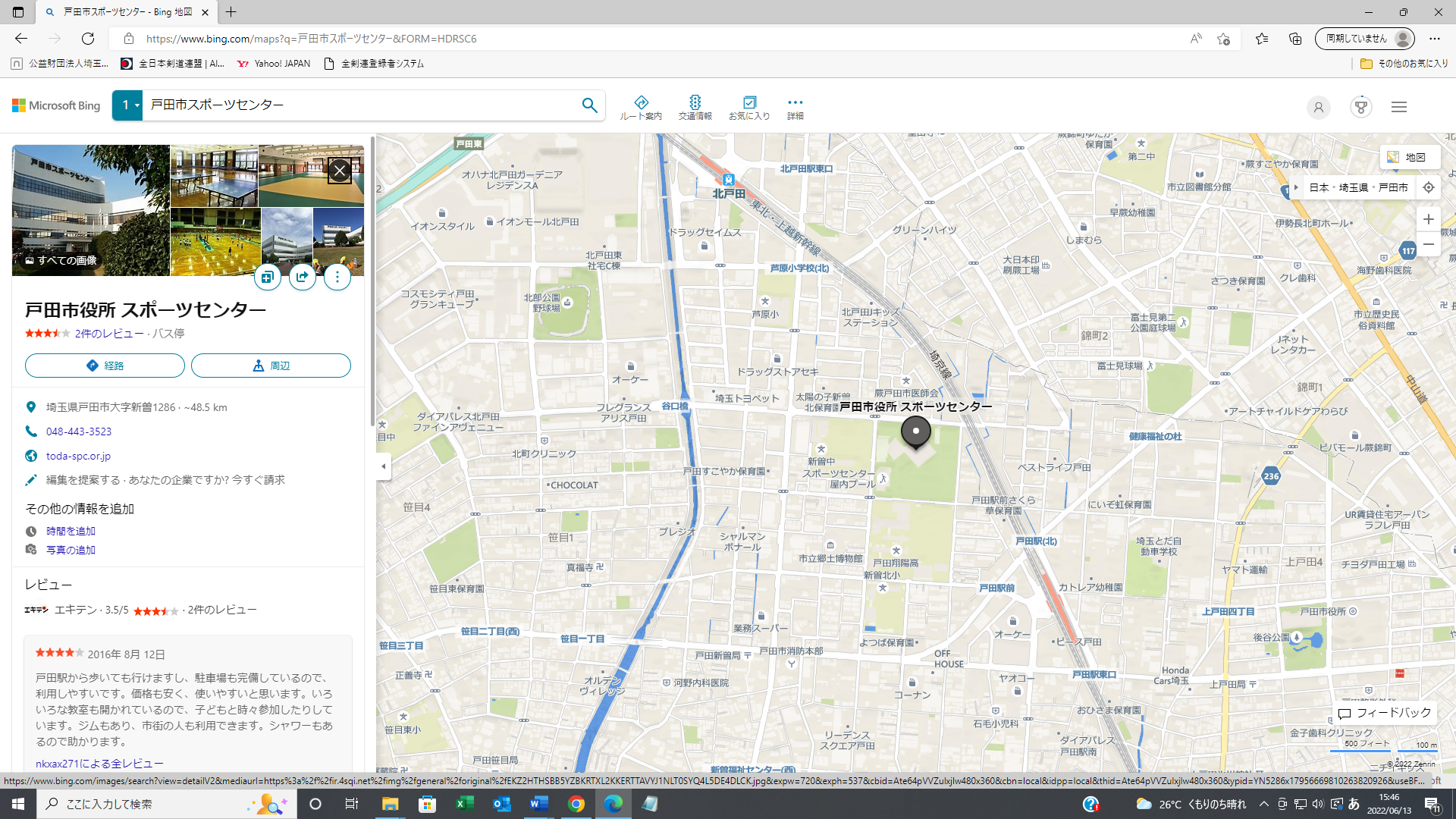 ＪＲ埼京線戸田駅西口下車徒歩７分ＪＲ埼京線北戸田駅西口下車徒歩12分
各駅停車にご乗車ください。※選手の駐車場確保ありません、公共交通機関を利用してください。駐車ができるのは駐車券を持っている方のみです。近隣の道路には駐車しないこと。